PREDSEDA NÁRODNEJ RADY SLOVENSKEJ REPUBLIKY Číslo: CRD-1248/2018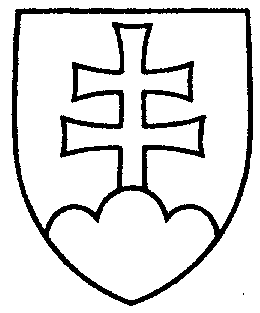 1096ROZHODNUTIEPREDSEDU NÁRODNEJ RADY SLOVENSKEJ REPUBLIKYz 13. júna 2018k  postúpeniu poslaneckého návrhu zákona Ústavnoprávnemu výboru Národnej rady Slovenskej republiky na zaujatie stanoviska	A.  k o n š t a t u j e m, že	1. Národná rada Slovenskej republiky prerokovala v prvom čítaní návrh  poslancov Národnej rady Slovenskej republiky  Mariana KOTLEBU, Rastislava SCHLOSÁRA, Milana UHRÍKA a Stanislava DROBNÉHO na vydanie zákona, ktorým sa mení a dopĺňa zákon Slovenskej národnej rady č. 73/1986 Zb. o umelom prerušení tehotenstva v znení neskorších predpisov (tlač 961) a  uznesením z 13. júna 2018 
č. 1215 rozhodla, že nebude pokračovať v rokovaní o tomto návrhu zákona (podľa § 73 ods. 3 písm. b) zákona Národnej rady Slovenskej republiky č. 350/1996 Z. z.),	2. poslanci Národnej rady Slovenskej republiky 13. júna 2018 podali návrh 
na vydanie zákona, ktorým sa mení a dopĺňa zákon Slovenskej národnej rady 
č. 73/1986 Zb. o umelom prerušení tehotenstva v znení neskorších predpisov (tlač 1045);	B.  p o s t u p u j e m	uvedený návrh zákona (tlač 1045) Ústavnoprávnemu výboru Národnej rady Slovenskej republiky na zaujatie stanoviska s termínom ihneď, či podanie uvedeného poslaneckého návrhu zákona je v súlade s § 96 ods. 3 zákona Národnej rady Slovenskej republiky č. 350/1996 Z. z. o rokovacom poriadku Národnej rady Slovenskej republiky v znení neskorších predpisov.Andrej   D a n k o   v. r.